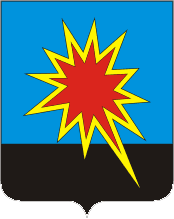 КЕМЕРОВСКАЯ ОБЛАСТЬ - КУЗБАССКАЛТАНСКИЙ ГОРОДСКОЙ ОКРУГАДМИНИСТРАЦИЯ КАЛТАНСКОГО ГОРОДСКОГО ОКРУГАРАСПОРЯЖЕНИЕот 19.04.2022 г.        № 635-рОб утверждении порядка предоставления дополнительной меры социальной поддержки граждан Калтанского городского округаВ соответствии со статьей 74.1 Бюджетного кодекса Российской Федерации,  с пунктом 5 статьи 20 Федерального закона от 06.10.2003 № 131-ФЗ «Об общих принципах организации местного самоуправления в Российской Федерации» и решением Совета народных депутатов Калтанского городского округа от 19.06.2019 № 117-МНПА «О приведении размера платы граждан за коммунальные услуги в соответствии с установленными предельными индексами и мере социальной поддержки из бюджета Калтанского городского округа», руководствуясь статьей 41 Устава  Калтанского городского округа Кемеровской области - Кузбасса:1. Установить дополнительную меру социальной поддержки граждан Калтанского городского округа – субсидию на возмещение части затрат  за услуги проживания в жилых помещениях, относящихся к специализированному жилищному фонду, предназначенных для временного проживания граждан, нуждающихся в специальной социальной защите.2. Утвердить Порядок предоставления дополнительной меры социальной поддержки граждан Калтанского городского округа, согласно приложению к настоящему распоряжению.         3. Признать утратившим силу  распоряжение администрации Калтанского городского округа от 01.10.2021 № 1680 «Об утверждении порядка предоставления дополнительной меры социальной поддержки граждан Калтанского городского округа».       4. Начальнику отдела организационной и кадровой работы администрации Калтанского городского округа (Т.А. Верещагина) опубликовать настоящее распоряжение на официальном сайте администрации Калтанского городского округа.       4. Настоящее распоряжение  вступает в силу с момента подписания и распространяется на правоотношения, возникшие с 01.01.2022 года.       5. Контроль за исполнением настоящего распоряжения возложить на заместителя  главы Калтанского городского округа  по экономике (А.И.Горшкова).Глава Калтанскогогородского округа                                                                          И.Ф.Голдинов                                                                        Приложение                                                                        к распоряжению администрации                                                                        Калтанского городского округа                                                                        от 19.04.2022 г. № 635-р                                                 П О Р Я Д О К     предоставления дополнительной меры социальной поддержки граждан                                  Калтанского городского округа                                          1. Общие положения1.1. Порядок  о предоставлении дополнительной меры социальной поддержки граждан Калтанского городского округа – субсидии на возмещение части затрат за услуги проживания в жилых помещениях, относящихся к специализированному жилищному фонду, предназначенных для временного проживания граждан, нуждающихся в специальной социальной защите, устанавливает цель, условия и порядок предоставления дополнительной меры социальной поддержки граждан.1.2. Субсидия предоставляется  гражданам,  проживающим в жилых помещениях, относящихся к специализированному жилищному фонду, предназначенных для временного проживания граждан, нуждающихся в специальной социальной защите, с которыми заключен договор найма жилого помещения в специализированном жилищном фонде на основании распоряжения администрации Калтанского городского округа.1.3. Субсидия предоставляется в соответствии с муниципальной программой «Социальная поддержка населения в Калтанском городском округе», утвержденной постановлением администрации Калтанского городского округа от 26.12.2019 г. № 297-п, в пределах бюджетных ассигнований, предусмотренных в бюджете Калтанского городского округа (далее – местный бюджет).1.4. Главным распорядителем бюджетных средств является управление социальной защиты населения Администрации Калтанского городского округа (далее – ГРБС).1.5. Субсидия предоставляется получателю ежемесячно.           2. Цель, условия и порядок предоставления меры социальной                                                   поддержки.2.1. Целью предоставления субсидии является:- оказания меры социальной поддержки граждан, являющихся нанимателями жилых помещений относящихся к специализированному жилищному фонду, предназначенных для временного проживания.2.2. Для назначения субсидии получатель предоставляет УСЗН Администрации Калтанского городского округа:-  копию паспорта гражданина РФ,-  копию договора найма жилого помещения в специализированном жилищном фонде, - заявление о предоставлении субсидии согласно приложению № 1 к настоящему Порядку;- ежегодное соглашение о форме получения субсидии согласно приложению № 2 к настоящему Порядку.2.3. УСЗН Администрации Калтанского городского округа рассматривает предоставленные документы, предусмотренные пунктом 2.2. настоящего Порядка, и принимает решение в течение двух рабочих дней со дня регистрации документов о предоставлении субсидии и о ее размере.2.4. Сумма размера субсидии за 1 м2 помещений специализированного жилищного фонда составляет 73,21 рубля.2.5. ГРБС после поступления финансирования на расчетный счет в течение двух рабочих дней осуществляет перечисление возмещения части затрат за услуги проживания в жилых помещениях, относящихся к специализированному жилищному фонду, предназначенных для временного проживания граждан, нуждающихся в специальной социальной защите  – причитающийся размер меры социальной поддержки на расчетный счет, указанный в соглашении о форме получения субсидии.2.6. В случае если УСЗН Администрации Калтанского городского округа допущены нарушения условий предоставления субсидии, а также в иных случаях в соответствии с Порядком предоставления субсидии, субсидия подлежит возврату в бюджет Калтанского городского округа в соответствии с действующим законодательством.2.7. Контроль за целевым использованием субсидии осуществляется ГРБС.                                                                                                            Приложение № 1                                                                                          к порядку о предоставлении                                                                                  дополнительной меры  социальной                                                                                  поддержки  граждан Калтанского                                                                                                                         городского округа                                     Начальнику управления социальной защиты населения                                                Администрации Калтанского городского округа                                                  ЗАЯВЛЕНИЕ                                     о предоставлении субсидии______________________________________________________________                                               (фамилия, имя, отчество получателя)прошу предоставить субсидию на возмещение части затрат за услуги проживания в жилых помещениях, относящихся к специализированному жилищному фонду, предназначенных для временного проживания граждан, нуждающихся в специальной социальной защите в сумме ____ рублей.Сведения о получателе меры социальной поддержки:Паспортные данные _________________________________________Адрес регистрации __________________________________________     3.  Расчет размера возмещения части затрат за услуги проживания в жилых помещениях, относящихся к специализированному жилищному фонду, предназначенных для временного проживания граждан, нуждающихся в специальной социальной защите:__________________________________________________________________размер субсидии за 1 м2 помещений специализированного жилищного фонда умноженный на занимаемую площадь.В соответствии с Федеральным законом от 27.07.2006 № 152-ФЗ «О персональных данных» даю/не даю (нужное подчеркнуть) согласие на обработку предоставленных мною персональных данных.Телефон для обратной связи _______________________________________«_____________»__________________________________________________             Дата                                  Подпись заявителя                                       Ф.И.О. полностью                                                                                                           Приложение № 2                                                                                          к порядку о предоставлении                                                                                 дополнительной меры  социальной                                                                                  поддержки  граждан Калтанского                                                                                                                         городского округа                                                    Соглашение                                   о форме получения субсидииУправление социальной защиты населения Администрации Калтанского городского округа, в лице начальника управления Грудьевой Ольги Викторовны, действующей на основании Положения, с одной стороны, и  _______________________________________________________________                                               (фамилия, имя, отчество получателя)Паспортные данные ______________________________________________с другой стороны, именуемые совместно «Стороны», заключили настоящее Соглашение о нижеследующем:Руководствуясь Федеральным законом от 06.10.2003 № 131-ФЗ «Об общих принципах организации местного самоуправления в Российской Федерации» и распоряжением администрации Калтанского городского округа от «__»_________2022 г. № _____-р «Об утверждении порядка предоставления дополнительной меры социальной поддержки граждан Калтанского городского округа, устанавливается следующая форма получения субсидии: путем перечисления Управлением социальной защиты населения Администрации Калтанского городского округа денежных средств на расчетный счет Муниципального казенного учреждения «Центр социального обслуживания населения» Калтанского городского округа.Банковские реквизиты для зачисления:УФК по Кемеровской области – Кузбассу(Управление социальной защиты населенияАдминистрации Калтанского городского округа)л.сч. 04393018690ИНН/КПП 4248000733/422201001р/с 03100643000000013900к/с 40102810745370000032КБК 915113301994040000130Банк Отделение Кемерово Банка России//УФК поКемеровской области – Кузбассу г. КемеровоБИК 013207212Реквизиты и подписи сторонИсполнитель:                                                       Заказчик:Управление социальной защиты населения    Фамилия___________________Администрации Калтанского городского        Имя ______________________округа                                                                  Отчество _________________ИНН 4248000733   КПП 422201001Расчетный счет 03231643327150003901ОТДЕЛЕНИЕ КЕМЕРОВО БАНКА РОССИИ//УФК по Кемеровскойобласти-Кузбассу г. КемеровоБИК 013207212к/сч 40102810745370000032Финансовое управление (УСЗНАдминистрации Калтанского городскогоокруга л/сч. 03393018690)________________ О.В. Грудьева             _______________________________           (подпись)                                                           (подпись)        (расшифровка подписи)